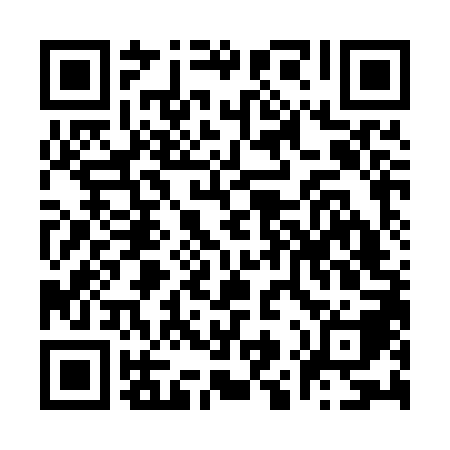 Ramadan times for Ardagger, AustriaMon 11 Mar 2024 - Wed 10 Apr 2024High Latitude Method: Angle Based RulePrayer Calculation Method: Muslim World LeagueAsar Calculation Method: ShafiPrayer times provided by https://www.salahtimes.comDateDayFajrSuhurSunriseDhuhrAsrIftarMaghribIsha11Mon4:384:386:2112:113:216:016:017:3812Tue4:354:356:1912:103:226:026:027:4013Wed4:334:336:1712:103:236:046:047:4214Thu4:314:316:1512:103:246:056:057:4315Fri4:294:296:1312:103:256:076:077:4516Sat4:274:276:1112:093:266:086:087:4717Sun4:244:246:0912:093:276:106:107:4818Mon4:224:226:0712:093:276:116:117:5019Tue4:204:206:0512:083:286:136:137:5120Wed4:184:186:0312:083:296:146:147:5321Thu4:154:156:0112:083:306:156:157:5522Fri4:134:135:5912:073:316:176:177:5723Sat4:114:115:5712:073:326:186:187:5824Sun4:084:085:5512:073:336:206:208:0025Mon4:064:065:5312:073:336:216:218:0226Tue4:044:045:5112:063:346:236:238:0327Wed4:014:015:4912:063:356:246:248:0528Thu3:593:595:4612:063:366:266:268:0729Fri3:563:565:4412:053:366:276:278:0930Sat3:543:545:4212:053:376:296:298:1031Sun4:524:526:401:054:387:307:309:121Mon4:494:496:381:044:397:327:329:142Tue4:474:476:361:044:397:337:339:163Wed4:444:446:341:044:407:347:349:184Thu4:424:426:321:044:417:367:369:205Fri4:394:396:301:034:427:377:379:226Sat4:374:376:281:034:427:397:399:237Sun4:344:346:261:034:437:407:409:258Mon4:324:326:241:024:447:427:429:279Tue4:294:296:221:024:447:437:439:2910Wed4:274:276:201:024:457:457:459:31